Ursuline Catholic Primary School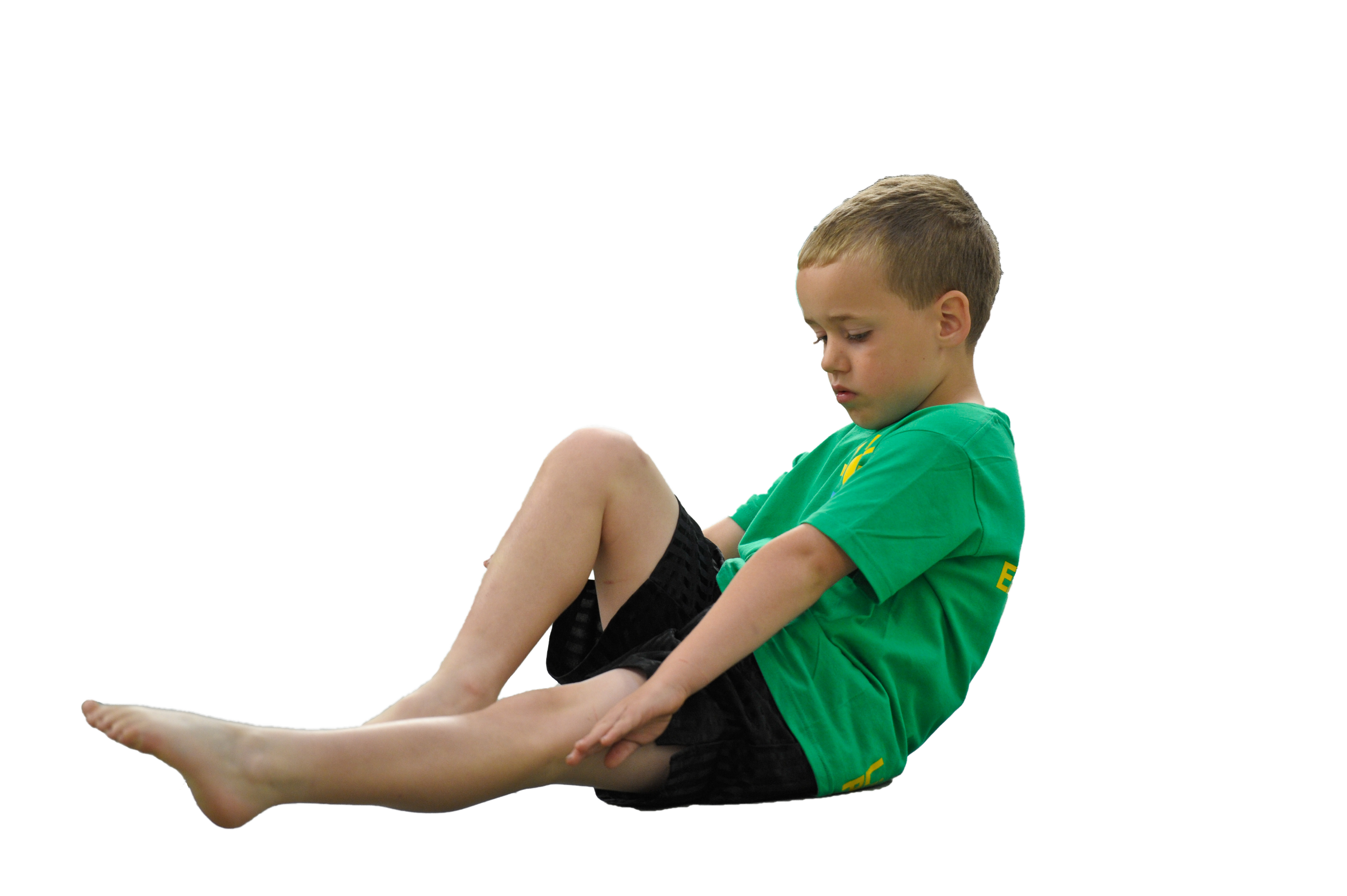 Sports Premium Statement2019-20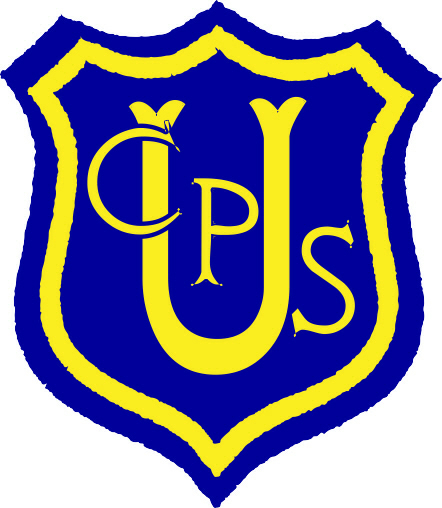 Support for review and reflection - considering the 5 key indicators from DfE, what development needs are a priority for your setting and your students now and why? Use the space below to reflect on previous spend, identify current need and priorities for the future.Action Plan and Budget TrackingCapture your intended annual spend against the 5 key indicators. Clarify the success criteria and evidence of impact that you intend to measure to evaluate for students today and for the future.Key achievements to date:Areas for further improvement and baseline evidence of need:Indoor PE established from YR – Y6 (40 minutes per week)Foundations laid in improving quality of outdoor PE (40 minutes per week, YR to Y6)Foundations laid in previous school year to extend pupil access to competitive sportSuccess in inter-school sportsBreakfast, lunchtime and after school clubs established (Archery, Curling, Gymnastics, Football, Judo, Netball)Sporting achievement included in rewards assembly Newsletters provides parents with updates on sporting achievements and wellbeing activities in schoolAnnual sports days comprising participation for all pupils and competitive eventsYoga taught across the school (curricular and extra-curricular)Annual Y6 Residential Visit promotes resilience and team workOutdoor and indoor multi sports courts establishedLinks with local sports clubs/coachesCompetition days introduced in all year groups, linked to PER curriculum (skill-game based)The quality of outdoor PE for all pupilsIntegration of PE and sport into a curriculum which gives all pupils the knowledge and cultural capital they need to succeed in life Linking being active to mental wellbeingProvision of a progressive cross curriculum based healthy lifestyle programme in Key Stages 1 and 2Access to a broad range of competitive sports for reluctant pupils and those who do not get to represent the school in team eventsExpand use of House Teams to facilitate ‘Intra-School’ competitive sportFurther success in inter school competitive sportImprove teachers’ outdoor PE teaching skills Meeting national curriculum requirements for swimming and water safetyPlease complete all of the below:What percentage of your current Year 6 cohort swim competently, confidently and proficiently over a distance of at least 25 metres?N.B. Even though your children may swim in another year please report on their attainment on leavingprimary school.97%What percentage of your current Year 6 cohort use a range of strokes effectively [for example, front crawl, backstroke and breaststroke]?10m front and back only - 95%25m front and back only – 92%25m front and breast stroke – 51%What percentage of your current Year 6 cohort perform safe self-rescue in different water-based situations?Treading water collecting brick - 95%Brick only – 97%Treading water only – 92%Schools can choose to use the Primary PE and Sport Premium to provide additional provision for swimming but this must be for activity over and above the national curriculum requirements. Have you used it in this way?Yes/NoAcademic Year: 2019/20Total fund allocated: £19600Date Updated: Nov 2019Date Updated: Nov 2019Key indicator 1: The engagement of all pupils in regular physical activity – Chief Medical Officer guidelines recommend that primary school children undertake at least 30 minutes of physical activity a day in schoolKey indicator 1: The engagement of all pupils in regular physical activity – Chief Medical Officer guidelines recommend that primary school children undertake at least 30 minutes of physical activity a day in schoolKey indicator 1: The engagement of all pupils in regular physical activity – Chief Medical Officer guidelines recommend that primary school children undertake at least 30 minutes of physical activity a day in schoolKey indicator 1: The engagement of all pupils in regular physical activity – Chief Medical Officer guidelines recommend that primary school children undertake at least 30 minutes of physical activity a day in schoolPercentage of total allocation:Key indicator 1: The engagement of all pupils in regular physical activity – Chief Medical Officer guidelines recommend that primary school children undertake at least 30 minutes of physical activity a day in schoolKey indicator 1: The engagement of all pupils in regular physical activity – Chief Medical Officer guidelines recommend that primary school children undertake at least 30 minutes of physical activity a day in schoolKey indicator 1: The engagement of all pupils in regular physical activity – Chief Medical Officer guidelines recommend that primary school children undertake at least 30 minutes of physical activity a day in schoolKey indicator 1: The engagement of all pupils in regular physical activity – Chief Medical Officer guidelines recommend that primary school children undertake at least 30 minutes of physical activity a day in school%School focus with clarity on intended impact on pupils:Actions to achieve:Funding allocated:Evidence and impact:Sustainability and suggested next steps:To broaden PE curriculum to nurture and enhance sport performanceTeach requisite skills introvert (individual) extrovert (team)endurance (daily mile)teamwork/competitivenessawareness and respect in a team environmentTermly intra school Cross-Country ‘5 a Day’ & ‘Go Noodle’ in class activities£1300Key indicator 2: The profile of PE and sport being raised across the school as a tool for whole school improvementKey indicator 2: The profile of PE and sport being raised across the school as a tool for whole school improvementKey indicator 2: The profile of PE and sport being raised across the school as a tool for whole school improvementKey indicator 2: The profile of PE and sport being raised across the school as a tool for whole school improvementPercentage of total allocation:Key indicator 2: The profile of PE and sport being raised across the school as a tool for whole school improvementKey indicator 2: The profile of PE and sport being raised across the school as a tool for whole school improvementKey indicator 2: The profile of PE and sport being raised across the school as a tool for whole school improvementKey indicator 2: The profile of PE and sport being raised across the school as a tool for whole school improvement%School focus with clarity on intended impact on pupils:Actions to achieve:Funding allocated:Evidence and impact:Sustainability and suggested next steps:The integration of PE and sport into a curriculum which gives all pupils the knowledge and cultural capital they need to succeed in life Subjects to be linked thematically and, where possible,  enriched by work around major international sporting events (Rugby World Cup, World Athletics Championships, UEFA 2020, Tokyo Olympics)‘Run to Tokyo’ – daily mile integrated into wider curriculum (mathematics – calculation of aggregated distance run; geography – map reading to locate milestones from ‘Crosby to Tokyo’; SMSC – communities, settlements, landscapes passed through on journey) Relationships & Sex Education – building teamwork,resilience & relationships through sportUsing and applying PE skills (e.g. stretching and warm up) to deepen understanding in science (respiratory, circulatory and skeletal systems)Wellbeing Matters Newsletter – e.g. highlights ‘Five Ways to Wellbeing’ including being active (can improve mental wellbeing as well as being good for physical health)Embed PawsB Mindfulness ProgrammeWhole school singing (beneficial to good physical health) through Children’s Opera programmeImplement a progressive cross curriculum based healthy lifestyle programme in Key Stages 1 & 2£1500Key indicator 3: Increased confidence, knowledge and skills of all staff in teaching PE and sportKey indicator 3: Increased confidence, knowledge and skills of all staff in teaching PE and sportKey indicator 3: Increased confidence, knowledge and skills of all staff in teaching PE and sportKey indicator 3: Increased confidence, knowledge and skills of all staff in teaching PE and sportPercentage of total allocation:Key indicator 3: Increased confidence, knowledge and skills of all staff in teaching PE and sportKey indicator 3: Increased confidence, knowledge and skills of all staff in teaching PE and sportKey indicator 3: Increased confidence, knowledge and skills of all staff in teaching PE and sportKey indicator 3: Increased confidence, knowledge and skills of all staff in teaching PE and sport%School focus with clarity on intendedimpact on pupils:Actions to achieve:Fundingallocated:Evidence and impact:Sustainability and suggestednext steps:Teachers’ continual professional development in teaching outdoor PE (by commissioning Premier Sports as provider)Deepen teacher knowledge of curriculum, specialised training and rules/skills associated with a range of sportsTeachers enabled to teach engaging and skilful classroom based lessons in the event of bad weather preventing outdoor PETeachers observe Premier Sports Expert Coach, team teach with her and then lead with her supportTournament Days enable teachers to apply deeper knowledge and acquired skills in a competitive environmentTeachers enabled to identify gifted & talented/underachievers through training in use of PortalTeachers improve understanding of PE routines (warm up, skills based, game based, cool down, ‘we have learned’)£10218£2145£5928Key indicator 4: Broader experience of a range of sports and activities offered to all pupilsKey indicator 4: Broader experience of a range of sports and activities offered to all pupilsKey indicator 4: Broader experience of a range of sports and activities offered to all pupilsKey indicator 4: Broader experience of a range of sports and activities offered to all pupilsPercentage of total allocation:Key indicator 4: Broader experience of a range of sports and activities offered to all pupilsKey indicator 4: Broader experience of a range of sports and activities offered to all pupilsKey indicator 4: Broader experience of a range of sports and activities offered to all pupilsKey indicator 4: Broader experience of a range of sports and activities offered to all pupils%School focus with clarity on intendedimpact on pupils:Actions to achieve:Fundingallocated:Evidence and impact:Sustainability and suggestednext steps:Preparation for and participation in various organised sporting events across Crosby & District, Merseyside (NB Football, Cross-Country)Commissioning of Premier Sports to offer different sporting experiences through Tournament DaysTeach skills and rules of: BadmintonSquashTag RugbyTeach skills and rules of different Track & Field events:JavelinShot PutMulti Skills£135Key indicator 5: Increased participation in competitive sportKey indicator 5: Increased participation in competitive sportKey indicator 5: Increased participation in competitive sportKey indicator 5: Increased participation in competitive sportPercentage of total allocation:Key indicator 5: Increased participation in competitive sportKey indicator 5: Increased participation in competitive sportKey indicator 5: Increased participation in competitive sportKey indicator 5: Increased participation in competitive sport%School focus with clarity on intendedimpact on pupils:Actions to achieve:Fundingallocated:Evidence and impact:Sustainability and suggestednext steps:Access to a broad range of competitive sports for reluctant pupils and those not selected for school teamsFurther success in inter school competitive sportEmbed ‘Intra-School’ Tournament Days (one per term per year group)Participate in Crosby & District competitions (mixed boys & girls Football; Multi-Skills; Swimming; Inclusive Festival; Gymnastics; Mini Tennis; Netball; Cricket; Quad Kids)Girls’ Football team entered into Crosby & District LeagueY6 Pupils selected for Bootle & District Boys participate in regular fixtures£500